Osnovna šola Koprivnica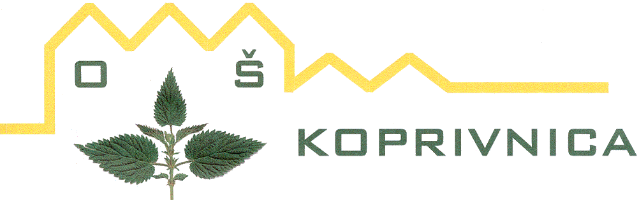 Koprivnica 2, 8282 Koprivnica07 49 76 900, Faks: 07 49 76 901E-pošta: os.koprivnica@guest.arnes.siSpletna stran: http://os-koprivnica.siIBAN: SI56 0110 0600 0030 481Davčna številka: 10360077 Seznam delovnih zvezkov in ostalih učnih gradiv Osnovne šole Koprivnica za šolsko leto 2021/20221. RAZREDPOTREBŠČINEDELOVNI ZVEZKI IN OSTALA UČNA GRADIVA – BREZPLAČNO ZA STARŠE, DOBIJO V ŠOLI2. RAZREDDELOVNI ZVEZKI IN OSTALA UČNA GRADIVA – BREZPLAČNO ZA STARŠE, DOBIJO V ŠOLI3. RAZREDDELOVNI ZVEZKI IN OSTALA UČNA GRADIVA – BREZPLAČNO ZA STARŠE, DOBIJO V ŠOLI4. RAZREDPOTREBŠČINE DELOVNI ZVEZKI IN OSTALA UČNA GRADIVA5. RAZREDPOTREBŠČINE DELOVNI ZVEZKI IN OSTALA UČNA GRADIVA6. RAZREDPOTREBŠČINE DELOVNI ZVEZKI IN OSTALA UČNA GRADIVA7. RAZREDPOTREBŠČINE DELOVNI ZVEZKI IN OSTALA UČNA GRADIVAIzbirni predmetIzberite le delovne zvezke za tiste izbirne predmete, za katere se je odločil vaš otrok!8. RAZREDPOTREBŠČINE Izbirni predmetIzberite le delovne zvezke za tiste izbirne predmete, za katere se je odločil vaš otrok!9. RAZREDPOTREBŠČINE DELOVNI ZVEZKI IN OSTALA UČNA GRADIVAIzbirni predmetIzberite le delovne zvezke za tiste izbirne predmete, za katere se je odločil vaš otrok!KoličinaNazivPredmetZVEZEK, veliki A4, 40-listni, brezčrtni, količina: 2SlovenščinaZVEZEK, mali B5+, 40-listni, 11 mm črta, količina: 2SlovenščinaSVINČNIK, trdota HB, količina: 2SlovenščinaLESENE BARVICE, količina: 1SlovenščinaFLOMASTRI, količina: 1SlovenščinaRADIRKA, količina: 1SlovenščinaŠILČEK, količina: 1SlovenščinaMAPA A4, z elastiko, količina: 1SlovenščinaRAVNILO NOMA 1, mala šablona, količina: 1MatematikaZVEZEK, veliki A4, 50-listni, brezčrtni, s črtalnikom, količina: 1Spoznavanje okoljaKOLAŽ PAPIR, velikost A4, 24-barvni, mat, količina: 1Likovna umetnostRISALNI BLOK, 20-listni, količina: 1Likovna umetnostVOŠČENE BARVICE, količina: 1Likovna umetnostMODELIRNA MASA, 500 g, bela, količina: 1Likovna umetnostVODENE BARVICE, količina: 1Likovna umetnostPLASTELIN, 12  barv, 330 g, količina: 1Likovna umetnostKOMPLET DVEH LEPIL UHU, Glue Pen, 50 ml + Stic, 8,2 g, količina: 1Likovna umetnostŠKARJE, količina: 1Likovna umetnostKOMPLET ČOPIČEV, ploščati št. 10, 14, 18; okrogla št. 6, 8, količina: 1Likovna umetnostZVEZEK, veliki A4, 40-listni, brezčrtni, količina: 1Glasbena umetnostZVEZEK, veliki A4, 40-listni, brezčrtni, količina: 1Izbirni predmetiAvtor in naslov gradivaVeč avtorjev: LILI IN BINE: NOVI PRIJATELJI 1 - POSEBNI KOMPLET, samostojni delovni zvezki za slovenščino, matematiko in spoznavanje okolja s kodo in prilogami v škatli + 1. del delovnega zvezka za opismenjevanje, založba ROKUS-KLETT, količina: 1, EAN: 3830064622637POTREBŠČINE KoličinaNazivPredmetZVEZEK, veliki A4, 50-listni, brezčrtni, s črtalnikom, količina: 1SlovenščinaZVEZEK, mali B5+, 40-listni, črtasti z vmesno črto na obeh straneh, količina: 2SlovenščinaSVINČNIK, trdota HB, količina: 2SlovenščinaKEMIČNI SVINČNIK, rdeč, količina: 1SlovenščinaNALIVNO PERO, količina: 1SlovenščinaVLOŽKI ZA NALIVNO PERO, količina: 1SlovenščinaLESENE BARVICE, količina: 1SlovenščinaFLOMASTRI, količina: 1SlovenščinaRADIRKA, količina: 1SlovenščinaŠILČEK, količina: 1SlovenščinaMAPA A4, z elastiko, količina: 1SlovenščinaZVEZEK TAKO LAHKO R2, mali B5, 1 cm karo, količina: 2MatematikaRAVNILO NOMA 5, velika šablona, količina: 1MatematikaZVEZEK, veliki A4, 50-listni, črtasti, količina: 1Spoznavanje okoljaZVEZEK, veliki A4, 40-listni, črtasti z vmesno črto na obeh straneh, količina: 1Spoznavanje okoljaKOLAŽ PAPIR, velikost A4, 24-barvni, mat, količina: 1Likovna umetnostRISALNI BLOK, 20-listni, količina: 1Likovna umetnostVOŠČENE BARVICE, količina: 1Likovna umetnostMODELIRNA MASA, 500 g, bela, količina: 1Likovna umetnostTEMPERA BARVICE, količina: 1Likovna umetnostRISALNO OGLJE V KOMPLETU, risalno oglje v palčki (8 kos), oglje v svinčniku in gnetilna guma, količina: 1Likovna umetnostPLASTELIN, 12  barv, 330 g, količina: 1Likovna umetnostKOMPLET DVEH LEPIL UHU, Glue Pen, 50 ml + Stic, 8,2 g, količina: 1Likovna umetnostLONČEK ZA ČOPIČE, količina: 1Likovna umetnostPALETA, za mešanje barv, količina: 1Likovna umetnostKOMPLET ČOPIČEV, ploščati št. 10, 14, 18; okrogla št. 6, 8, količina: 1Likovna umetnostZVEZEK, veliki A4, 50-listni, brezčrtni, s črtalnikom, količina: 1Glasbena umetnostZVEZEK, veliki A4, 50-listni, črtasti, količina: 1AngleščinaAvtor in naslov gradivaVeč avtorjev: LILI IN BINE: NOVI PRIJATELJI 2 - KOMPLET, samostojni delovni zvezki za slovenščino, matematiko, spoznavanje okolja in glasbeno umetnost s kodo in prilogam v škatli + 2. del zvezka za opismenjevanje, založba ROKUS-KLETT, količina: 1, EAN: 3830064624907POTREBŠČINE KoličinaNazivPredmetZVEZEK TAKO LAHKO P3, veliki A4, črtasti z vmesno črto na obeh straneh, količina: 3SlovenščinaSVINČNIK, trdota HB, količina: 1SlovenščinaKEMIČNI SVINČNIK, rdeč, količina: 1SlovenščinaNALIVNO PERO, količina: 1SlovenščinaVLOŽKI ZA NALIVNO PERO, količina: 1SlovenščinaLESENE BARVICE, količina: 1SlovenščinaFLOMASTRI, količina: 1SlovenščinaRADIRKA, količina: 1SlovenščinaŠILČEK, količina: 1SlovenščinaMAPA A4, z elastiko, količina: 1SlovenščinaZVEZEK TAKO LAHKO R1, veliki A4, 1 cm karo, količina: 2MatematikaRAVNILO NOMA 1, mala šablona, količina: 1MatematikaRAVNILO NOMA 5, velika šablona, količina: 1MatematikaZVEZEK TAKO LAHKO P3, veliki A4, črtasti z vmesno črto na obeh straneh, količina: 1Spoznavanje okoljaKOLAŽ PAPIR, velikost A4, 24-barvni, mat, količina: 1Likovna umetnostBLOK ZA LIKOVNO VZGOJO, velikost A3, 30-listni, RADEČE, količina: 1Likovna umetnostVOŠČENE BARVICE, količina: 1Likovna umetnostMODELIRNA MASA, 500 g, bela, količina: 1Likovna umetnostTEMPERA BARVICE, količina: 1Likovna umetnostTEMPERA BARVA AERO, pos. bela 110, 42 ml, količina: 1Likovna umetnostVODENE BARVICE, količina: 1Likovna umetnostRISALNO OGLJE V KOMPLETU, risalno oglje v palčki (8 kos), oglje v svinčniku in gnetilna guma, količina: 1Likovna umetnostKOMPLET DVEH LEPIL UHU, Glue Pen, 50 ml + Stic, 8,2 g, količina: 1Likovna umetnostPALETA, za mešanje barv, količina: 1Likovna umetnostKOMPLET ČOPIČEV, ploščati št. 10, 14, 18; okrogla št. 6, 8, količina: 1Likovna umetnostZVEZEK, veliki A4, 50-listni, brezčrtni, s črtalnikom, količina: 1Glasbena umetnostZVEZEK, veliki A4, 50-listni, črtasti, količina: 1AngleščinaAvtor in naslov gradivaVeč avtorjev: LILI IN BINE: NOVI PRIJATELJI 3 - KOMPLET, samostojni delovni zvezki za slovenščino, matematiko, glasbeno umetnost in spoznavanje okolja s kodo in prilogami v škatli, založba ROKUS-KLETT, količina: 1, EAN: 3831075931206KoličinaNazivPredmetZVEZEK, veliki A4, 50-listni, črtasti, količina: 2SlovenščinaZVEZEK, mali B5+, 40-listni, 11 mm črta, količina: 1SlovenščinaMAPA A4, z elastiko, količina: 1SlovenščinaZVEZEK, veliki A4, 50-listni, visoki karo, količina: 2MatematikaRAVNILO NOMA 5, velika šablona, količina: 1MatematikaRAVNILO GEOTRIKOTNIK, količina: 1MatematikaKOMPLET DVEH LEPIL UHU, Glue Pen, 50 ml + Stic, 8,2 g, količina: 1MatematikaŠKARJE, količina: 1MatematikaŠESTILO, količina: 1MatematikaZVEZEK, mali A5, 50-listni, črtasti, količina: 1AngleščinaZVEZEK ZA UČENJE TUJEGA JEZIKA, količina: 1AngleščinaZVEZEK, veliki A4, 50-listni, črtasti, količina: 1DružbaZVEZEK, veliki A4, 50-listni, črtasti, količina: 1Naravoslovje in tehnikaMAPA BARVNI LISTI, velikost A4, 24-listni, DEBORA, količina: 1Likovna umetnostBLOK ZA LIKOVNO VZGOJO, velikost A3, 30-listni, RADEČE, količina: 1Likovna umetnostVOŠČENE BARVICE, količina: 1Likovna umetnostMODELIRNA MASA, 500 g, bela, količina: 1Likovna umetnostTEMPERA BARVICE, količina: 1Likovna umetnostTEMPERA BARVA AERO, pos. bela 110, 42 ml, količina: 1Likovna umetnostTEMPERA BARVA AERO, pos. cyan modra 703, 42 ml, količina: 1Likovna umetnostVODENE BARVICE, količina: 1Likovna umetnostLESENE BARVICE, količina: 1Likovna umetnostRISALNO OGLJE, v svinčniku, 2 kos, količina: 1Likovna umetnostFLOMASTRI, količina: 1Likovna umetnostLEPILO STIC, količina: 1Likovna umetnostLEPILO MEKOL, 130 g, količina: 1Likovna umetnostČRNI TUŠ, količina: 1Likovna umetnostPALETA, za mešanje barv, količina: 1Likovna umetnostKOMPLET ČOPIČEV, ploščati št. 14; okrogla št. 6, 10, količina: 1Likovna umetnostZVEZEK, mali A5, 50-listni, črtasti, količina: 1Glasbena umetnostNOTNI ZVEZEK, veliki A4, 16-listni, količina: 1Glasbena umetnostAvtor in naslov gradivaVeč avtorjev: RADOVEDNIH PET 4, KOMPLET - samostojni delovni zvezki, za slovenščino, matematiko, družbo, naravoslovje in tehniko in glasbeno umetnost z brezplačnimi prilogami + praktično gradivo za NIT v škatli, založba ROKUS-KLETT, količina: 1, EAN: 3831075927223H. Puchta; G. Gerngross; P. Lewis-Jones: SUPER MINDS 1, delovni zvezek za angleščino, založba ROKUS-KLETT, količina: 1, EAN: 9781107482951KoličinaNaziv   PredmetZVEZEK, veliki A4, 50-listni, črtasti, količina: 2SlovenščinaZVEZEK, mali A5, 50-listni, črtasti, količina: 1SlovenščinaBELEŽKA, količina: 1SlovenščinaKEMIČNI SVINČNIK, rdeč, količina: 1SlovenščinaNALIVNO PERO, količina: 1SlovenščinaLESENE BARVICE, količina: 1SlovenščinaZVEZEK, veliki A4, 50-listni, mali karo, količina: 2MatematikaSVINČNIK, trdota HB, količina: 3MatematikaTEHNIČNI SVINČNIK, količina: 1MatematikaRAVNILO GEOTRIKOTNIK, količina: 1MatematikaŠESTILO, količina: 1MatematikaRADIRKA, količina: 1MatematikaZVEZEK, veliki A4, 80-listni, črtasti, količina: 1AngleščinaZVEZEK, veliki A4, 50-listni, črtasti, količina: 1DružbaZVEZEK, veliki A4, 50-listni, črtasti, količina: 1Naravoslovje in tehnikaZVEZEK, veliki A4, 50-listni, črtasti, količina: 1GospodinjstvoMAPA BARVNI LISTI, velikost A4, 24-listni, DEBORA, količina: 1Likovna umetnostBLOK ZA LIKOVNO VZGOJO, velikost A3, 30-listni, RADEČE, količina: 1Likovna umetnostVOŠČENE BARVICE, količina: 1Likovna umetnostMODELIRNA MASA, 500 g, bela, količina: 1Likovna umetnostTEMPERA BARVICE, količina: 1Likovna umetnostTEMPERA BARVA AERO, pos. bela 110, 42 ml, količina: 1Likovna umetnostVODENE BARVICE, količina: 1Likovna umetnostRISALNO OGLJE, v svinčniku, 2 kos, količina: 1Likovna umetnostLEPILO STIC, količina: 1Likovna umetnostLEPILO MEKOL, 130 g, količina: 1Likovna umetnostČRNI TUŠ, količina: 1Likovna umetnostPALETA, za mešanje barv, količina: 1Likovna umetnostKOMPLET ČOPIČEV, ploščati št. 14; okrogla št. 6, 10, količina: 1Likovna umetnostZVEZEK, mali A5, 50-listni, črtasti, količina: 1Glasbena umetnostNOTNI ZVEZEK, mali A5, 16-listni, količina: 1Glasbena umetnostAvtor in naslov gradivaVeč avtorjev: RADOVEDNIH PET 5, KOMPLET - samostojni delovni zvezki, za slovenščino Gradim slovenski jezik 5, izdaja s plusom, matematiko, družbo, naravoslovje in tehniko z brezplačnimi prilogami +  praktično gradivo za NIT v škatli, založba ROKUS-KLETT, količina: 1, EAN: 3831075929791H. Puchta; G. Gerngross; P. Lewis-Jones: SUPER MINDS 2, delovni zvezek za angleščino, založba ROKUS-KLETT, količina: 1, EAN: 9781107482975M. Žerovnik: ROČNA ZEMLJEVIDA SLOVENIJE 1:500.000 in 1:725.000, plastificiran, s flomastrom in gobico, založba DZS, količina: 1, EAN: 9789610201892KoličinaNazivPredmetZVEZEK, veliki A4, 50-listni, črtasti, količina: 2SlovenščinaKEMIČNI SVINČNIK, moder, količina: 1SlovenščinaKEMIČNI SVINČNIK, rdeč, količina: 1SlovenščinaFLOMASTRI ZA OZNAČEVANJE BESEDILA, količina: 1SlovenščinaZVEZEK, veliki A4, 50-listni, mali karo, količina: 4MatematikaSVINČNIK, trdota HB, količina: 1MatematikaTEHNIČNI SVINČNIK, količina: 1MatematikaRAVNILO GEOTRIKOTNIK, količina: 1MatematikaŠESTILO, količina: 1MatematikaRADIRKA, količina: 1MatematikaZVEZEK, veliki A4, 80-listni, črtasti, količina: 1AngleščinaZVEZEK, veliki A4, 50-listni, črtasti, količina: 1GeografijaZVEZEK, veliki A4, 50-listni, črtasti, količina: 1ZgodovinaZVEZEK, veliki A4, 50-listni, črtasti, količina: 1NaravoslovjeZVEZEK, veliki A4, 50-listni, črtasti, količina: 1GospodinjstvoZVEZEK, veliki A4, 50-listni, mali karo, količina: 1Tehnika in tehnologijaZVEZEK, veliki A4, 50-listni, črtasti, količina: 1Glasbena umetnostNOTNI ZVEZEK, mali A5, 16-listni, količina: 1Glasbena umetnostAvtor in naslov gradivaV. Kumer, Č. Močivnik, M. Smolej, T. Koncilija: SLOVENŠČINA V OBLAKU 6, samostojni delovni zvezek za slovenščino, 4 deli, založba ROKUS-KLETT, količina: 1, EAN: 9789612717087T. Končan, V. Moderc, R. Strojan: SKRIVNOSTI ŠTEVIL IN OBLIK 6, zbirka nalog za matematiko, 2 dela, prenova 2013, založba ROKUS-KLETT, količina: 1, EAN: 9789612712976RIGHT ON 1, delovni zvezek za angleščino, založba DZS-EPC, količina: 1, EAN: 9781471587719prevod dr. K. Natek: ATLAS SVETA ZA OSNOVNE IN SREDNJE ŠOLE, prenova 2020, založba MKZ, količina: 1, EAN: 9789610159292H. Verdev: RAZISKUJEM PRETEKLOST 6, samostojni delovni zvezek za zgodovino, založba ROKUS-KLETT, količina: 1, EAN: 9789612717063I. Devetak et al.: NARAVOSLOVJE 6, interaktivni učni komplet za naravoslovje v 6. razredu, založba ROKUS-KLETT, količina: 1, EAN: 9789612716288S. Fošnarič et al.: TEHNIKA IN TEHNOLOGIJA 6, delovni zvezek z delovnim gradivom, založba IZOTECH, količina: 1, EAN: 9789619104859KoličinaNaziv                                           PredmetZVEZEK, veliki A4, 50-listni, črtasti, količina: 2SlovenščinaZVEZEK, veliki A4, 50-listni, mali karo, količina: 4MatematikaTEHNIČNI SVINČNIK, količina: 1MatematikaRAVNILO GEOTRIKOTNIK, količina: 1MatematikaŠESTILO, količina: 1MatematikaRADIRKA, količina: 1MatematikaTEHNIČNI KALKULATOR, dvovrstični, količina: 1MatematikaZVEZEK, veliki A4, 80-listni, črtasti, količina: 1AngleščinaZVEZEK, veliki A4, 50-listni, črtasti, količina: 1GeografijaZVEZEK, veliki A4, 50-listni, črtasti, količina: 1ZgodovinaZVEZEK, veliki A4, 50-listni, črtasti, količina: 1Domovinska in državljanska kultura in etikaZVEZEK, veliki A4, 50-listni, črtasti, količina: 1NaravoslovjeZVEZEK, veliki A4, 50-listni, črtasti, količina: 1Glasbena umetnostAvtor in naslov gradivaV. Kumer, A. Markovič, M.a Šebjanič Oražen, M. Smolej, I. Hodnik, Č. Močivnik: SLOVENŠČINA V OBLAKU 7, samostojni delovni zvezek za slovenščino, 4 deli, založba ROKUS-KLETT, količina: 1, EAN: 9789612717919T. Končan, V. Moderc, R. Strojan: SKRIVNOSTI ŠTEVIL IN OBLIK 7, zbirka nalog za matematiko, 2 dela, prenova 2012, založba ROKUS-KLETT, količina: 1, EAN: 9789612712983T. Hutchinson: PROJECT 3, THIRD EDITION, delovni zvezek za angleščino, založba MKT, količina: 1, EAN: 9780194763509prevod dr. K. Natek: ATLAS SVETA ZA OSNOVNE IN SREDNJE ŠOLE, prenova 2020, založba MKZ, količina: 1, EAN: 9789610159292  *IMATE OD LANIH. Verdev, D. Snoj, J. M. Razpotnik: RAZISKUJEM PRETEKLOST 7, samostojni delovni zvezek za zgodovino, založba ROKUS-KLETT, količina: 1, EAN: 9789612717070I. Tomažič. S. Žigon, P. Š. Kavčič: NARAVOSLOVJE 7, samostojni delovni zvezek s poskusi, založba MKZ, količina: 1, EAN: 9789610153467S. Fošnarič, J. Virtič, D. Slukan: TEHNIKA IN TEHNOLOGIJA 7, delovni zvezek z delovnim gradivom, založba IZOTECH, količina: 1, EAN: 9789619104835NemščinaKoličinaNazivPredmetZVEZEK, veliki A4, 50-listni, črtasti, količina: 2SlovenščinaKEMIČNI SVINČNIK, moder, količina: 1SlovenščinaKEMIČNI SVINČNIK, rdeč, količina: 1SlovenščinaFLOMASTRI ZA OZNAČEVANJE BESEDILA, količina: 1SlovenščinaZVEZEK, veliki A4, 50-listni, mali karo, količina: 4MatematikaTEHNIČNI SVINČNIK, količina: 1MatematikaRAVNILO GEOTRIKOTNIK, količina: 1MatematikaŠESTILO, količina: 1MatematikaRADIRKA, količina: 1MatematikaTEHNIČNI KALKULATOR, dvovrstični, količina: 1MatematikaZVEZEK, veliki A4, 80-listni, črtasti, količina: 1AngleščinaZVEZEK, veliki A4, 50-listni, črtasti, količina: 1GeografijaZVEZEK, veliki A4, 50-listni, črtasti, količina: 1ZgodovinaZVEZEK, veliki A4, 50-listni, črtasti, količina: 1Domovinska in državljanska kultura in etikaZVEZEK, veliki A4, 50-listni, mali karo, količina: 1FizikaTEHNIČNI KALKULATOR, dvovrstični, količina: 1FizikaZVEZEK, veliki A4, 50-listni, črtasti, količina: 1KemijaZVEZEK, veliki A4, 50-listni, črtasti, količina: 1Glasbena umetnostDELOVNI ZVEZKI IN OSTALA UČNA GRADIVAAvtor in naslov gradivaA. Markovič, T. Žagar Pernar, J. Jerovšek, M. Smolej: SLOVENŠČINA V OBLAKU 8, samostojni delovni zvezek za slovenščino, 4 deli, založba ROKUS-KLETT, količina: 1, EAN: 9789612718671T. Končan, V. Moderc, Strojan: SKRIVNOSTI ŠTEVIL IN OBLIK 8, zbirka nalog za matematiko, 2 dela, prenova 2012, založba ROKUS-KLETT, količina: 1, EAN: 9789612712051T. Hutchinson: PROJECT 4, THIRD EDITION, delovni zvezek za angleščino, založba MKT, količina: 1, EAN: 9780194763516prevod dr. K. Natek: ATLAS SVETA ZA OSNOVNE IN SREDNJE ŠOLE, prenova 2020, založba MKZ, količina: 1, EAN: 9789610159292  *IMATE OD LANIJ . M. Razpotnik, H. Verdev: RAZISKUJEM PRETEKLOST 8, samostojni delovni zvezek za zgodovino, založba ROKUS-KLETT, količina: 1, EAN: 9789612717896D. Fon, B. Urbančič: BIOLOGIJA 8, interaktivni učni komplet nove generacije za biologijo v 8. razredu osnovne šole, založba ROKUS-KLETT, količina: 1, EAN: 3831075927353A. Smrdu: SVET KEMIJE 8  OD ATOMA DO MOLEKULE, delovni zvezek, založba JUTRO, količina: 1, EAN: 9789616746571R. Ipavec: PERIODNI SISTEM ELEMENTOV, dvostranski, namizni, založba UČILA, količina: 1, EAN: 3830022011275S. Fošnarič et al.: TEHNIKA IN TEHNOLOGIJA 8, delovni zvezek z delovnim gradivom, založba IZOTECH, količina: 1, EAN: 9789619104873NemščinaKoličinaNazivPredmetZVEZEK, veliki A4, 50-listni, črtasti, količina: 2SlovenščinaKEMIČNI SVINČNIK, moder, količina: 1SlovenščinaKEMIČNI SVINČNIK, rdeč, količina: 1SlovenščinaFLOMASTRI ZA OZNAČEVANJE BESEDILA, količina: 1SlovenščinaZVEZEK, veliki A4, 50-listni, mali karo, količina: 4MatematikaTEHNIČNI SVINČNIK, količina: 1MatematikaRAVNILO GEOTRIKOTNIK, količina: 1MatematikaŠESTILO, količina: 1MatematikaRADIRKA, količina: 1MatematikaTEHNIČNI KALKULATOR, dvovrstični, količina: 1MatematikaZVEZEK, veliki A4, 80-listni, črtasti, količina: 1AngleščinaZVEZEK, veliki A4, 50-listni, črtasti, količina: 1GeografijaZVEZEK, veliki A4, 80-listni, črtasti, količina: 1ZgodovinaZVEZEK, veliki A4, 50-listni, mali karo, količina: 1FizikaZVEZEK, veliki A4, 50-listni, črtasti, količina: 1KemijaZVEZEK, veliki A4, 50-listni, črtasti, količina: 1Glasbena umetnostZVEZEK, mali A5, 50-listni, črtasti, količina: 1Nemščina kot drugi tuji jezikAvtor in naslov gradivaP. Avbar, D. Dolenc, P. Kodre: OD GLASOV DO KNJIŽNIH SVETOV 9, samostojni delovni zvezek za slovenščino, II. izdaja, založba ROKUS-KLETT, količina: 1, EAN: 9789612717865M. Robič, J. Berk, J. Draksler: SKRIVNOSTI ŠTEVIL IN OBLIK 9, zbirka nalog za matematiko, 2 dela, prenova 2014, založba ROKUS-KLETT, količina: 1, EAN: 9789612714819Več avtorjev: ROČNI ZEMLJEVID SLOVENIJE 1:500000, založba DZS, količina: 1, EAN: 9789610201915D. Fon, B. Urbančič: BIOLOGIJA 9, interaktivni učni komplet nove generacije za biologijo v 9. razredu osnovne šole, založba ROKUS-KLETT, količina: 1, EAN: 3831075927360J . Razpotnik, H. Verdev, A. Plazar: RAZISKUJEM PRETEKLOST 9, samostojni delovni zvezek za zgodovino, založba ROKUS-KLETT, količina: 1, EAN: 9789612717902A. Smrdu.: SVET KEMIJE 9  OD MOLEKULE DO MAKROMOLEKULE, delovni zvezek, založba JUTRO, količina: 1, EAN: 9789616746694Nemščina